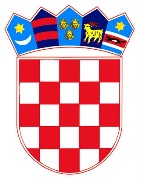     REPUBLIKA HRVATSKAMinistarstvo pravosuđaMJESEČNO IZVJEŠĆE O STANJU ZEMLJIŠNOKNJIŽNIH PREDMETA U OPĆINSKIM SUDOVIMA REPUBLIKE HRVATSKEza siječanj 2018. veljača 2018.Sadržaj: I. UVOD	3II. STANJE ZEMLJIŠNOKNJIŽNIH PREDMETA U OSRH OD 1. DO 31. SIJEČNJA 2018.   ……………………………………………………………………………………………….………...4III. KOEFICIJENT AŽURNOSTI I VRIJEME RJEŠAVANJA REDOVNIH ZK PREDMETA	7IV. POSTOTAK RIJEŠENIH REDOVNIH ZK PREDMETA U ODNOSU NA MJESEČNI PRILIV REDOVNIH ZK PREDMETA	13V. ZEMLJIŠNOKNJIŽNI ODJELI PREMA BROJU NERIJEŠENIH REDOVNIH ZK PREDMETA	17VI. ZEMLJIŠNOKNJIŽNI ODJELI S VIŠE OD 1.000 NERIJEŠENIH REDOVNIH ZK PREDMETA	18VII. PREGLED AKTIVNOSTI OPĆINSKOG GRAĐANSKOG SUDA U ZAGREBU	20VIII. PREGLED AKTIVNOSTI OPĆINSKOG SUDA U NOVOM ZAGREBU	21IX. PREGLED AKTIVNOSTI OPĆINSKOG SUDA U SPLITU	22X. STRUKTURA ZEMLJIŠNOKNJIŽNIH PREDMETA PREMA SLOŽENOSTI	23XI. INTENZITET AKTIVNOSTI U ODNOSU NA PRETHODNI MJESEC	35XII. ELEKTRONIČKO POSLOVANJE U ZEMLJIŠNOKNJIŽNIM ODJELIMA OSRH	36XIII. PRAĆENJE AKTIVNOSTI ZEMLJIŠNOKNJIŽNIH ODJELA OD KOLOVOZA 2004. DO 31. SIJEČNJA 2018..	37XIV. POPIS TABLICA, GRAFIKONA	42I. UVODZakon o područjima i sjedištima sudova stupio je na snagu 1. travnja 2015., a prema kojem je u Republici Hrvatskoj ustanovljeno ukupno 107 zemljišnoknjižnih odjela u 22 općinska suda. S obzirom da je odlukom ministra pravosuđa od 16. svibnja 2016. zemljišnoknjižni odjel Vrgorac spojen sa zk odjelom Metković, statistički podaci za isti prikazuju se u podacima zk odjela Metković.U svibnju i lipnju 2016. godine provedena je implementacija ZIS-a (Zajednički informacijski sustav zemljišnih knjiga i katastra) u preostala 24 zemljišnoknjižna odjela općinskih sudova što je dovelo do smanjenja broja rješavanja zk predmeta zbog potrebne višednevne edukacije svih zk referenata, kao i pripreme početka rada u novoj aplikaciji. Do 30. lipnja 2016. ZIS je uveden u svih 107 zk odjela općinskih sudova.Izrada statističkih izvješća obavlja se korištenjem metodologije određene od strane Ministarstva pravosuđa te je 1. studenog 2014. uvedena nova metodologija na način da se posebno prati rješavanje redovnih zemljišnoknjižnih predmeta (upisi), odnosno broj dana za njihovo rješavanje (cilj je do 7 dana) i rješavanje posebnih zemljišnoknjižnih postupaka koji obuhvaćaju prigovore, žalbe, pojedinačne ispravne postupke, prijedloge za povezivanje knjige položenih ugovora i zemljišne knjige te postupke obnove, osnivanja i dopune zemljišne knjige, a koji su ustvari raspravni postupci, vezani zakonskim rokovima za pojedina postupanja, a dovršenje istih bi trebalo biti u razumnom roku.Dana 15. ožujka 2017. na snagu je stupio Pravilnik o dopunama Pravilnika o tehničkim i drugim uvjetima elektroničkog poslovanja u zemljišnim knjigama (“Narodne novine”, broj 23/17.) kojim je, pored već postojeće mogućnosti izdavanja zemljišnoknjižnih izvadaka elektroničkim putem, ovlaštenim korisnicima (javnim bilježnicima i odvjetnicima) omogućeno i podnošenje prijedloga elektroničkim putem. Stoga se od ožujka 2017. u okviru praćenja redovne statistike zemljišnoknjižnih odjela prati i intenzitet elektroničkog poslovanja u zemljišnim knjigama, koji podaci su evidentirani u statistici ZIS-a.II. STANJE ZEMLJIŠNOKNJIŽNIH PREDMETA U OSRH OD 1. DO 31. SIJEČNJA 2018.Kretanje predmeta u siječnju 2018.Izdano je 90.240 zk izvadaka; Zaprimljeno je 43.090 zk predmeta (40.506 redovnih predmeta i 2.584 posebnih predmeta);Riješeno je 44.172 zk predmeta ( 41.759 redovnih predmeta i 2.413 posebnih predmeta).; Ukupan broj redovnih neriješenih zk predmeta na razini Republike Hrvatske iznosi 43.741 zk predmeta;Ukupan broj neriješenih zk predmeta u posebnim postupcima na razini Republike Hrvatske iznosi 24.318 zk predmeta. Tablica 1. Prikaz stanja izdanih zk izvadaka, zaprimljenih, riješenih i neriješenih zk predmetaIzvor: Službeni podaci Ministarstva pravosuđa, ažurirano i obrađeno 12. veljače 2018.*Podaci za ZKO Dubrovnik i ZKO Krk preuzeti iz ZIS-a..III. KOEFICIJENT AŽURNOSTI I VRIJEME RJEŠAVANJA REDOVNIH ZK PREDMETA U siječnju 2018. prosječno potrebno vrijeme za rješavanje redovnih zk predmeta je 22 radna dana. Na razini Republike Hrvatske broj neriješenih redovnih predmeta veći je od mjesečnog priliva -102%. Tablica 2. Prikaz svih zemljišnoknjižnih odjela s koeficijentom ažurnosti i potrebnim vremenom za rješavanje zk predmetaIzvor: Službeni podaci Ministarstva pravosuđa, ažurirano i obrađeno 12. veljače 2018.*Podaci za ZKO Dubrovnik i ZKO Krk preuzeti iz ZIS-a.U tablici 3. grupirani su svi zemljišnoknjižni odjeli s obzirom na potrebno vrijeme za rješavanje zk predmeta. Tablica 3. Broj zemljišnoknjižnih odjela prema potrebnom vremenu za rješavanje zk.predmetaIzvor: Službeni podaci Ministarstva pravosuđa, ažurirano i obrađeno 12. veljače 2018.U tablici 4. prikazani su zemljišnoknjižni odjeli kojima je za rješavanja zk predmeta potrebno duže od 90 dana. Tablica 4. Zemljišnoknjižni odjeli u kojima je trajanje rješavanja zk predmeta duže od 90 danaIzvor: Službeni podaci Ministarstva pravosuđa, ažurirano i obrađeno 12. veljače 2018.Iz tablice 4. proizlazi da je u zemljišnoknjižnim odjelima s vremenom rješavanja dužim od 90 dana ukupan broj neriješenih redovnih zk predmeta 11.385, što s obzirom na ukupan broj neriješenih redovnih zk predmeta na razini Republike Hrvatske (43.741 zk predmeta) čini 26,03% neriješenih redovnih zk predmeta.IV. POSTOTAK RIJEŠENIH REDOVNIH ZK PREDMETA U ODNOSU NA MJESEČNI PRILIV REDOVNIH ZK PREDMETAUzimajući u obzir broj riješenih redovnih zk predmeta u odnosu na mjesečni priliv redovnih zk predmeta, postotak riješenih redovnih zk predmeta u zemljišnoknjižnim odjelima svih općinskih sudova u Republici Hrvatskoj prikazan je u tablici 5. Tablica 5. Postotak riješenih redovnih zk predmeta u odnosu na mjesečni priliv Izvor: Službeni podaci Ministarstva pravosuđa, ažurirano i obrađeno 12. veljače 2018.*Podaci za ZKO Dubrovnik i ZKO Krk preuzeti iz ZIS-a.Za  siječanj 2018. proizlazi da je: -   64 ZK odjela riješilo broj predmeta u visini mjesečnog priliva ili više od mjesečnog priliva, -   43 ZK odjela riješilo manji broj predmeta od mjesečnog prilivaV. ZEMLJIŠNOKNJIŽNI ODJELI PREMA BROJU NERIJEŠENIH REDOVNIH ZK PREDMETAPrema podacima navedenim u tablici 6. prikazan je broj zemljišnoknjižnih odjela s obzirom na ukupan broj neriješenih redovnih zk predmeta (43.741 predmeta) te postotak istih. Tablica 6. Zemljišnoknjižni odjeli u odnosu na broj neriješenih redovnih zk predmetaIzvor: Službeni podaci Ministarstva pravosuđa, ažurirano i obrađeno 12. veljače 2018.U 13 zemljišnoknjižnih odjela općinskih sudova s više od 1.000 neriješenih redovnih zk predmeta nalazi se 28.161 predmeta, što je 64,38% od ukupnog broja neriješenih redovnih zk predmeta svih zemljišnoknjižnih odjela u Republici Hrvatskoj. Grafikon 1. Postotak neriješenih redovnih zk predmeta po broju zemljišnoknjižnih odjela u ukupnom broju neriješenih redovnih zk predmetaIzvor: Službeni podaci Ministarstva pravosuđa, ažurirano i obrađeno 12. veljače 2018.VI. ZEMLJIŠNOKNJIŽNI ODJELI S VIŠE OD 1.000 NERIJEŠENIH REDOVNIH ZK PREDMETAU zemljišnoknjižnim odjelima s više od 1.000 neriješenih redovnih zk predmeta nalazi se 28.161 zk predmeta.Tablica 7. Prikaz zemljišnoknjižnih odjela s više od 1.000 neriješenih redovnih zk predmetaIzvor: Službeni podaci Ministarstva pravosuđa, ažurirano i obrađeno 12. veljače 2018.Grafikon 2. Broj neriješenih redovnih zk predmeta u zemljišnoknjižnim odjelima s više od 1.000 neriješenih redovnih zk predmeta u odnosu na protekli mjesecIzvor: Službeni podaci Ministarstva pravosuđa, ažurirano i obrađeno 12. veljače 2018.VII. PREGLED AKTIVNOSTI OPĆINSKOG GRAĐANSKOG SUDA U ZAGREBUTablica 8. Stanje Općinskog građanskog suda u ZagrebuIzvor: Službeni podaci Ministarstva pravosuđa, ažurirano i obrađeno 12. veljače 2018.U odnosu na ukupan broj neriješenih redovnih zk predmeta na razini cijele Republike Hrvatske (43.741 predmeta), broj neriješenih redovnih zk predmeta Općinskog građanskog suda u Zagrebu čini 19,67% neriješenih redovnih zk predmeta. Grafikon 3. Prikaz neriješenih redovnih zk predmeta OGS-a u Zagrebu u odnosu na protekli mjesecIzvor: Službeni podaci Ministarstva pravosuđa, ažurirano i obrađeno 12. veljače 2018.VIII. PREGLED AKTIVNOSTI OPĆINSKOG SUDA U NOVOM ZAGREBUTablica 9. Stanje Općinskog suda u Novom ZagrebuIzvor: Službeni podaci Ministarstva pravosuđa, ažurirano i obrađeno 12. veljače 2018.U odnosu na ukupan broj neriješenih redovnih zk predmeta na razini Republike Hrvatske (43.741 predmeta), broj neriješenih redovnih zk predmeta Općinskog suda u Novom Zagrebu čini 0,98 % neriješenih redovnih zk predmeta. Grafikon 4. Prikaz neriješenih redovnih zk predmeta Općinskog suda u Novom Zagrebu u odnosu na protekli mjesecIzvor: Službeni podaci Ministarstva pravosuđa, ažurirano i obrađeno 12. veljače 2018.IX. PREGLED AKTIVNOSTI OPĆINSKOG SUDA U SPLITUTablica 10. Stanje Općinskog suda u SplituIzvor: Službeni podaci Ministarstva pravosuđa, ažurirano i obrađeno 12. veljače  2018.U odnosu na ukupan broj neriješenih redovnih zk predmeta na razini Republike Hrvatske (43.741 predmeta), broj neriješenih redovnih zk predmeta Općinskog suda u Splitu čini 34,26% neriješenih redovnih zk predmeta. Grafikon 5. Prikaz neriješenih redovnih zk predmeta Općinskog suda u Splitu u odnosu na protekli mjesecIzvor: Službeni podaci Ministarstva pravosuđa, ažurirano i obrađeno 12. veljače 2018.X. STRUKTURA ZEMLJIŠNOKNJIŽNIH PREDMETA PREMA SLOŽENOSTI U siječnju 2018. na razini svih zemljišnoknjižnih odjela OSRH zaprimljeno je 923 prigovora, 184 žalbi, 1.154 pojedinačnih ispravnih postupaka, 92 prijedloga za povezivanje KPU i ZK te 94 prijedloga za obnovu, osnivanje i dopunu zemljišne knjige.Tablica 11. Zaprimljeni posebni zemljišnoknjižni predmetiIzvor: Službeni podaci Ministarstva pravosuđa, ažurirano i obrađeno 12. veljače 2018.*Podaci za ZKO Dubrovnik i ZKO Krk preuzeti iz ZIS-a.U siječnju 2018. ukupno je riješeno 24.342 uknjižbi prava vlasništva, 2.510 uknjižbi prava zaloga, 1.189 prigovora, 117 žalbi, 1.085 pojedinačnih ispravnih postupaka, 145 prijedloga za povezivanje KPU i ZK te 122 predmeta za obnovu, osnivanje i dopunu zemljišne knjige.Tablica 12. Riješeni zemljišnoknjižni predmeti – redovni i posebni zk predmetiIzvor: Službeni podaci Ministarstva pravosuđa, ažurirano i obrađeno 12. veljače 2018.*Podaci za ZKO Dubrovnik i ZKO Krk preuzeti iz ZIS-a.Od ukupnog broja neriješnih redovnih zk predmeta na razini Republike Hrvatske (43.741 zk predmeta), 32.082 zk predmeta odnosi se na uknjižbe prava vlasništva, dok se 708 zk predmeta odnosi na uknjižbe založnog prava. Od ukupnog broja neriješenih posebnih predmeta na razini Republike Hrvatske (24.318 zk predmeta), 4.471 zk predmeta odnosi se na prigovore, 1.539 zk predmeta odnosi se na žalbe, 10.062 zk predmeta odnosi se na pojedinačne ispravne postupke 6.629 zk predmeta odnosi se na postupke povezivanja zemljišne knjige i knjige položenih ugovora, dok se 318 zk predmeta odnosi na postupke obnove, osnivanja i dopune zemljišnih knjiga.Tablica 13. Neriješeni zemljišnoknjižni predmeti - redovni i posebniIzvor: Službeni podaci Ministarstva pravosuđa, ažurirano i obrađeno 12. veljače 2018.*Podaci za ZKO Dubrovnik i ZKO Krk preuzeti iz ZIS-a.XI. INTENZITET AKTIVNOSTI U ODNOSU NA PRETHODNI MJESECU odnosu na prosinac 2017. intenzitet aktivnosti u siječnju 2018. povećan je u zaprimljenim predmetima za 7,19%,  u riješenim zk predmetima povećan je za 8,04%, dok je u izdanim zk izvatcima povećan za 18,94%. Tijekom siječnja 2018. broj neriješenih redovnih zk predmeta smanjio se za 968 zk predmeta (2,21%) te tako 31. siječnja 2018. broj neriješenih redovnih zk predmeta iznosi 43.741 zk predmeta.Grafikon 6. Usporedba aktivnosti u siječnju 2018. prema prosincu 2017.Izvor: Službeni podaci Ministarstva pravosuđa, ažurirano i obrađeno 12. veljače 2018.XII. ELEKTRONIČKO POSLOVANJE U ZEMLJIŠNOKNJIŽNIM ODJELIMA OSRHU siječnju 2018. ukupno je izdano 6.690 zemljišnoknjižnih izvadaka te predano 195 prijedloga za upis elektroničkim putem. Grafikon 7. Izdani zemljišnoknjižni izvadci elektroničkim putem, siječanj 2018.Izvor: Službeni podaci Ministarstva pravosuđa, ažurirano i obrađeno 12. veljače 2018.*Podaci o broju izdanih zemljišnoknjižnih izvadaka za siječanj 2018.  preuzeti iz OSS statistike na dan 12. veljače 2018.Grafikon 8. Usporedni prikaz elektroničkog poslovanja posljednjih šest mjeseciIzvor: Službeni podaci Ministarstva pravosuđa, ažurirano i obrađeno 12. veljače 2018.*Podaci o broju predanih e-prijedloga za upis i izdanih zemljišnoknjižnih izvadaka za siječanj 2018. preuzeti iz OSS statistike na dan 12. veljače 2018.XIII. PRAĆENJE AKTIVNOSTI ZEMLJIŠNOKNJIŽNIH ODJELA OD KOLOVOZA 2004. DO 31. SIJEČNJA 2018.Od kolovoza 2004. do kraja siječnja 2018. neriješeni redovni zk predmeti smanjili su se za 87,83% odnosno za 315.759 zk predmeta. U istom vremenskom razdoblju ukupno je zaprimljeno 6.587.036 zk predmeta, riješeno 6.899.485 zk predmeta te izdano 19.771.142 zk izvadaka.Grafikon 9. Stanje neriješenih redovnih zk predmeta od kolovoza 2004. do 31. siječnja 2018.Izvor: Službeni podaci Ministarstva pravosuđa, ažurirano i obrađeno 12. veljače 2018.Tablica 14. Mjesečni prikaz zaprimljenih, riješenih i neriješenih zk predmeta te izdanih zk izvadaka od kolovoza 2004. do 31. siječnja 2018.XIV. POPIS TABLICA, GRAFIKONATablica 1. Prikaz stanja izdanih zk izvadaka, zaprimljenih, riješenih i neriješenih zk predmeta	4Tablica 2. Prikaz svih zemljišnoknjižnih odjela s koeficijentom ažurnosti i potrebnim vremenom za rješavanje zk predmeta	8Tablica 3. Broj zemljišnoknjižnih odjela prema potrebnom vremenu za rješavanje zk.predmeta	12Tablica 4. Zemljišnoknjižni odjeli u kojima je trajanje rješavanja zk predmeta duže od 90 dana	12Tablica 5. Postotak riješenih redovnih zk predmeta u odnosu na mjesečni priliv 	13Tablica 6. Zemljišnoknjižni odjeli u odnosu na broj neriješenih redovnih zk predmeta	17Tablica 7. Prikaz zemljišnoknjižnih odjela s više od 1.000 neriješenih redovnih zk predmeta	18Tablica 8. Stanje Općinskog građanskog suda u Zagrebu	20Tablica 9. Stanje Općinskog suda u Novom Zagrebu	21Tablica 10. Stanje Općinskog suda u Splitu	22Tablica 11. Zaprimljeni posebni zemljišnoknjižni predmeti	23Tablica 12. Riješeni zemljišnoknjižni predmeti – redovni i posebni zk predmeti	26Tablica 13. Neriješeni zemljišnoknjižni predmeti – redovni i posebni	30Tablica 14. Mjesečni prikaz zaprimljenih, riješenih i neriješenih zk predmeta te izdanih zk izvadaka od kolovoza 2004. do 31. siječnja 2018.	38Grafikon 1. Postotak neriješenih redovnih zk predmeta po broju zemljišnoknjižnih odjela u ukupnom broju neriješenih redovnih zk predmeta	17Grafikon 2. Broj neriješenih redovnih zk predmeta u zemljišnoknjižnim odjelima s više od 1.000 neriješenih redovnih zk predmeta u odnosu na protekli mjesec 	19Grafikon 3. Prikaz neriješenih redovnih zk predmeta OGS-a u Zagrebu u odnosu na protekli mjesec	20Grafikon 4. Prikaz neriješenih redovnih zk predmeta Općinskog suda u Novom Zagrebu u odnosu na protekli mjesec	21Grafikon 5. Prikaz neriješenih redovnih zk predmeta Općinskog suda u Splitu u odnosu na protekli mjesec	22Grafikon 6. Usporedba aktivnosti u siječnju 2018. prema prosincu 2017.	35Grafikon 7. Izdani zemljišnoknjižni izvadci elektroničkim putem, siječanj 2018.	36Grafikon 8. Usporedni prikaz elektroničkog poslovanja u prosincu posljednjih šest mjeseci	36Grafikon 9. Stanje neriješenih redovnih zk predmeta od kolovoza 2004. do 31. siječnja 2018.	37OPĆINSKI SUDZK ODJELBROJ IZDANIH ZK
IZVADAKAZAPRIMLJENO
ZK PREDMETARIJEŠENO
ZK PREDMETANERIJEŠENO
ZK PREDMETAREDOVNI
PREDMETIPOSEBNI 
PREDMETIBJELOVARBJELOVAR1.615 643 613 136 116 20 BJELOVARČAZMA244 146 146 0 0 0 BJELOVARDARUVAR718 327 360 527 509 18 BJELOVARGAREŠNICA397 150 153 8 0 8 BJELOVARKRIŽEVCI738 386 355 162 128 34 BJELOVARPAKRAC497 214 214 50 31 19 BJELOVARUkupno4.209 1.866 1.841 883 784 99 ČAKOVECČAKOVEC3.587 755 843 767 725 42 ČAKOVECPRELOG929 207 205 9 4 5 ČAKOVECUkupno4.516 962 1.048 776 729 47 DUBROVNIKDUBROVNIK1.509 702 666 2.663 2.425 238 DUBROVNIKKORČULA354 195 205 905 645 260 DUBROVNIKMETKOVIĆ671 296 292 85 19 66 DUBROVNIKPLOČE133 64 60 14 14 0 DUBROVNIKBLATO199 108 141 1.128 961 167 DUBROVNIKUkupno2.866 1.365 1.364 4.795 4.064 731 GOSPIĆGOSPIĆ588 172 190 136 15 121 GOSPIĆDONJI LAPAC78 13 11 9 8 1 GOSPIĆGRAČAC275 34 68 114 111 3 GOSPIĆKORENICA 471 119 128 55 48 7 GOSPIĆOTOČAC539 174 169 38 19 19 GOSPIĆUkupno1.951 512 566 352 201 151 OPĆINSKI SUDZK ODJELBROJ IZDANIH ZK
IZVADAKAZAPRIMLJENO
ZK PREDMETARIJEŠENO
ZK PREDMETANERIJEŠENO
ZK PREDMETAREDOVNI
PREDMETIPOSEBNI 
PREDMETIKARLOVACKARLOVAC3.031 633 535 389 379 10 KARLOVACOZALJ384 109 124 125 101 24 KARLOVACSLUNJ388 121 144 46 46 0 KARLOVACVOJNIĆ200 36 35 64 63 1 KARLOVACVRBOVSKO321 49 54 75 46 29 KARLOVACOGULIN742 161 248 182 148 34 KARLOVACUkupno5.066 1.109 1.140 881 783 98 KOPRIVNICAKOPRIVNICA1.767 1.222 1.193 116 58 58 KOPRIVNICAUkupno1.767 1.222 1.193 116 58 58 OSIJEKOSIJEK1.36098498513511916OSIJEKBELI MANASTIR980 305 310 24 15 9 OSIJEKDONJI MIHOLJAC339 165 163 5 4 1 OSIJEKĐAKOVO1.220 412 401 39 38 1 OSIJEKNAŠICE581 271 278 10 4 6 OSIJEKVALPOVO379 209 224 5 4 1 OSIJEKUkupno4.859 2.346 2.361 218 184 34 POŽEGAPOŽEGA1.170 439 275 462 415 47 POŽEGAUkupno1.170 439 275 462 415 47 PULAPULA1.934 1.371 1.450 320 130 190 PULABUJE646 517 555 318 151 167PULABUZET407 110 141 210 62 148 PULALABIN566 305 310 104 54 50 PULAPAZIN371 198 214 51 13 38 PULAPOREČ715 593 657 211 129 82 PULAROVINJ874 320 299 53 33 20 PULAUkupno5.513 3.414 3.626 1.267 572 695 RIJEKARIJEKA3.376 1.674 1.872 1.775 832 943 RIJEKACRIKVENICA756 358 329 190 86 104 RIJEKAČABAR89 29 27 17 7 10 RIJEKADELNICE901 217 157 468 58 410 RIJEKAKRK1.022 660 945 1.261 833 428 RIJEKAMALI LOŠINJ819 464 325 1.106 385 721 RIJEKANOVI VINODOLSKI216 122 124 68 4 64 RIJEKAOPATIJA774 369 387 512 363 149 RIJEKARAB525 169 287 643 598 45 RIJEKASENJ281 113 111 25 0 25 RIJEKAUkupno8.759 4.175 4.564 6.065 3.166 2.899 OPĆINSKI SUDZK ODJELBROJ IZDANIH ZK
IZVADAKAZAPRIMLJENO
ZK PREDMETARIJEŠENO
ZK PREDMETANERIJEŠENO
ZK PREDMETAREDOVNI
PREDMETIPOSEBNI 
PREDMETISISAKSISAK1.454 608 595 228 94 134 SISAKPETRINJA840 273 266 50 7 43 SISAKGLINA593 82 84 46 6 40 SISAKHRV. KOSTAJNICA490 233 233 58 17 41 SISAKKUTINA818 430 419 325 20 305 SISAKNOVSKA452 219 235 135 10 125 SISAKGVOZD356 49 56 56 3 53 SISAKDVOR85 78 67 47 10 37 SISAKUkupno5.088 1.972 1.955 945 167 778 SLAV. BRODSLAVONSKI BROD1.321 873 742 430 391 39 SLAV. BRODNOVA GRADIŠKA1.095 295 281 21 18 3 SLAV. BRODUkupno2.416 1.168 1.023 451 409 42 SPLITSPLIT3.4911.5261.6288.5423.8124.730SPLITKAŠTEL LUKŠIĆ661 348 384 898 443 455 SPLITOMIŠ677 243 237 1.133 585 548 SPLITSOLIN563 242 284 1.545 1.080 465 SPLITIMOTSKI362 116 142 1.141 1.056 85 SPLITMAKARSKA489 345 364 2.027 1.608 419 SPLITSINJ663 181 152 1.701 1.530 171 SPLITSTARI GRAD338 213 190 1.410 1.265 145 SPLITSUPETAR596 261 226 3.304 2.343 961 SPLITTROGIR721 407 456 1.934 1.262 672 SPLITUkupno8.561 3.882 4.063 23.635 14.984 8.651 ŠIBENIKŠIBENIK1.333 995 1.169 1.547 1.375 172 ŠIBENIKTISNO161 191 152 479 437 42 ŠIBENIKDRNIŠ510 76 108 141 96 45 ŠIBENIKKNIN567 184 180 179 107 72 ŠIBENIKUkupno2.571 1.446 1.609 2.346 2.015 331 VARAŽDINVARAŽDIN1.949 734 877 646 481 165 VARAŽDINLUDBREG989 248 252 38 38 0 VARAŽDINNOVI MAROF915 181 202 70 61 9 VARAŽDINIVANEC709 427 320 297 265 32 VARAŽDINUkupno4.562 1.590 1.651 1.051 845 206 VELIKA GORICAVELIKA GORICA865 558 597 193 40 153 VELIKA GORICAIVANIĆ GRAD388 213 215 101 82 19 VELIKA GORICAVRBOVEC730 252 318 81 67 14 VELIKA GORICAUkupno1.983 1.023 1.130 375 189 186 OPĆINSKI SUDZK ODJELBROJ IZDANIH ZK
IZVADAKAZAPRIMLJENO
ZK PREDMETARIJEŠENO
ZK PREDMETANERIJEŠENO
ZK PREDMETAREDOVNI
PREDMETIPOSEBNI 
PREDMETIVIROVITICAVIROVITICA1.056 447 433 24 23 1 VIROVITICAPITOMAČA265 125 119 10 4 6 VIROVITICASLATINA816 290 291 2 1 1 VIROVITICAORAHOVICA328 115 117 6 0 6 VIROVITICAUkupno2.465 977 960 42 28 14 VUKOVARVUKOVAR691 263 266 35 27 8 VUKOVARILOK182 92 101 7 4 3 VUKOVARVINKOVCI929 723 752 515 479 36 VUKOVARŽUPANJA1.199 298 297 52 43 9 VUKOVARUkupno3.001 1.376 1.416 609 553 56 ZADARZADAR2.485 1.979 1.557 1.360 1.193 167 ZADARBIOGRAD n/m581 249 203 139 120 19 ZADARBENKOVAC435 123 127 62 9 53 ZADAROBROVAC535 51 49 2 0 2 ZADARPAG277 332 339 730 562 168 ZADARUkupno4.313 2.734 2.275 2.293 1.884 409 ZAGREBZAGREB5.332 5.332 5.854 14.376 7.670 6.706 ZAGREBDUGO SELO527 332 304 182 163 19 ZAGREBSESVETE1.360 434 452 588 537 51 ZAGREBSV. IVAN ZELINA476 160 173 266 233 33 ZAGREBUkupno7.695 6.258 6.783 15.412 8.603 6.809 NOVI ZAGREBNOVI ZAGREB1.249 1.003 1.104 850 133 717 NOVI ZAGREBJASTREBARSKO826 245 238 241 59 182 NOVI ZAGREBSAMOBOR926 423 329 529 217 312 NOVI ZAGREBZAPREŠIĆ1.172 412 473 244 22 222 NOVI ZAGREBUkupno4.173 2.083 2.144 1.864 431 1.433 ZLATARDONJA STUBICA393 195 339 1.582 1.542 40 ZLATARKLANJEC595 70 69 7 7 0 ZLATARKRAPINA474 262 179 165 9 156 ZLATARPREGRADA381 91 154 245 152 93 ZLATARZABOK506 300 229 787 569 218 ZLATARZLATAR387 253 215 435 398 37 ZLATARUkupno2.736 1.171 1.185 3.221 2.677 544 UKUPNO SVI SUDOVIUKUPNO SVI SUDOVI90.240 43.090 44.172 68.059 43.741 24.318 OPĆINSKI SUDZK ODJELZAPRIMLJENO
ZK PREDMETANERIJEŠENI REDOVNI ZK PREDMETIKOEFICIJENT 
AŽURNOSTIPOTREBNO
VRIJEME
ZA RJEŠAVANJE ZK
PREDMETA U 
DANIMABJELOVARBJELOVAR643 116 0,184BJELOVARČAZMA146 0 0,000BJELOVARDARUVAR327 509 1,5634BJELOVARGAREŠNICA150 0 0,000BJELOVARKRIŽEVCI386 128 0,337BJELOVARPAKRAC214 31 0,143BJELOVARUkupno1.866 784 0,429ČAKOVECČAKOVEC755 725 0,9621ČAKOVECPRELOG207 4 0,020ČAKOVECUkupno962 729 0,7617DUBROVNIKDUBROVNIK702 2.425 3,4576DUBROVNIKKORČULA195 645 3,3173DUBROVNIKMETKOVIĆ296 19 0,061DUBROVNIKPLOČE64 14 0,225DUBROVNIKBLATO108 961 8,90196DUBROVNIKUkupno1.365 4.064 2,9866GOSPIĆGOSPIĆ172 15 0,092GOSPIĆDONJI LAPAC13 8 0,6214GOSPIĆGRAČAC34 111 3,2672GOSPIĆKORENICA 119 48 0,409GOSPIĆOTOČAC174 19 0,112GOSPIĆUkupno512 201 0,399OPĆINSKI SUDZK ODJELZAPRIMLJENO
ZK PREDMETANERIJEŠENI REDOVNI ZK PREDMETIKOEFICIJENT 
AŽURNOSTIPOTREBNO
VRIJEME
ZA RJEŠAVANJE ZK
PREDMETA U 
DANIMAKARLOVACKARLOVAC633 379 0,6013KARLOVACOZALJ109 101 0,9320KARLOVACSLUNJ121 46 0,388KARLOVACVOJNIĆ36 63 1,7539KARLOVACVRBOVSKO49 46 0,9421KARLOVACOGULIN161 148 0,9220KARLOVACUkupno1.109 783 0,7116KOPRIVNICAKOPRIVNICA1.222 58 0,051KOPRIVNICAUkupno1.222 58 0,051OSIJEKOSIJEK9841190,123OSIJEKBELI MANASTIR305 15 0,051OSIJEKDONJI MIHOLJAC165 4 0,021OSIJEKĐAKOVO412 38 0,092OSIJEKNAŠICE271 4 0,010OSIJEKVALPOVO209 4 0,020OSIJEKUkupno2.346 184 0,082POŽEGAPOŽEGA439 415 0,9521POŽEGAUkupno439 415 0,9521PULAPULA1.371 130 0,092PULABUJE517 151 0,296PULABUZET110 62 0,5612PULALABIN305 54 0,184PULAPAZIN198 13 0,071PULAPOREČ593 129 0,225PULAROVINJ320 33 0,102PULAUkupno3.414 572 0,174RIJEKARIJEKA1.674 832 0,5011RIJEKACRIKVENICA358 86 0,245RIJEKAČABAR29 7 0,245RIJEKADELNICE217 58 0,276RIJEKAKRK660 833 1,2628RIJEKAMALI LOŠINJ464 385 0,8318RIJEKANOVI VINODOLSKI122 4 0,031RIJEKAOPATIJA369 363 0,9822RIJEKARAB169 598 3,5478RIJEKASENJ113 0 0,000RIJEKAUkupno4.175 3.166 0,7617OPĆINSKI SUDZK ODJELZAPRIMLJENO
ZK PREDMETANERIJEŠENI REDOVNI ZK PREDMETIKOEFICIJENT 
AŽURNOSTIPOTREBNO
VRIJEME
ZA RJEŠAVANJE ZK
PREDMETA U 
DANIMASISAKSISAK608 94 0,153SISAKPETRINJA273 7 0,031SISAKGLINA82 6 0,072SISAKHRV. KOSTAJNICA233 17 0,072SISAKKUTINA430 20 0,051SISAKNOVSKA219 10 0,051SISAKGVOZD49 3 0,061SISAKDVOR78 10 0,133SISAKUkupno1.972 167 0,082SLAV. BRODSLAVONSKI BROD873 391 0,4510SLAV. BRODNOVA GRADIŠKA295 18 0,061SLAV. BRODUkupno1.168 409 0,358SPLITSPLIT1.5263.8122,5055SPLITKAŠTEL LUKŠIĆ348 443 1,2728SPLITOMIŠ243 585 2,4153SPLITSOLIN242 1.080 4,4698SPLITIMOTSKI116 1.056 9,10200SPLITMAKARSKA345 1.608 4,66103SPLITSINJ181 1.530 8,45186SPLITSTARI GRAD213 1.265 5,94131SPLITSUPETAR261 2.343 8,98197SPLITTROGIR407 1.262 3,1068SPLITUkupno3.882 14.984 3,8685ŠIBENIKŠIBENIK995 1.375 1,3830ŠIBENIKTISNO191 437 2,2950ŠIBENIKDRNIŠ76 96 1,2628ŠIBENIKKNIN184 107 0,5813ŠIBENIKUkupno1.446 2.015 1,3931VARAŽDINVARAŽDIN734 481 0,6614VARAŽDINLUDBREG248 38 0,153VARAŽDINNOVI MAROF181 61 0,347VARAŽDINIVANEC427 265 0,6214VARAŽDINUkupno1.590 845 0,5312VELIKA GORICAVELIKA GORICA558 40 0,072VELIKA GORICAIVANIĆ GRAD213 82 0,388VELIKA GORICAVRBOVEC252 67 0,276VELIKA GORICAUkupno1.023 189 0,184OPĆINSKI SUDZK ODJELZAPRIMLJENO
ZK PREDMETANERIJEŠENI REDOVNI ZK PREDMETIKOEFICIJENT 
AŽURNOSTIPOTREBNO
VRIJEME
ZA RJEŠAVANJE ZK
PREDMETA U 
DANIMAVIROVITICAVIROVITICA447 23 0,051VIROVITICAPITOMAČA125 4 0,031VIROVITICASLATINA290 1 0,000VIROVITICAORAHOVICA115 0 0,000VIROVITICAUkupno977 28 0,031VUKOVARVUKOVAR263 27 0,102VUKOVARILOK92 4 0,041VUKOVARVINKOVCI723 479 0,6615VUKOVARŽUPANJA298 43 0,143VUKOVARUkupno1.376 553 0,409ZADARZADAR1.979 1.193 0,6013ZADARBIOGRAD n/m249 120 0,4811ZADARBENKOVAC123 9 0,072ZADAROBROVAC51 0 0,000ZADARPAG332 562 1,6937ZADARUkupno2.734 1.884 0,6915ZAGREBZAGREB5.332 7.670 1,4432ZAGREBDUGO SELO332 163 0,4911ZAGREBSESVETE434 537 1,2427ZAGREBSV. IVAN ZELINA160 233 1,4632ZAGREBUkupno6.258 8.603 1,3730NOVI ZAGREBNOVI ZAGREB1.003 133 0,133NOVI ZAGREBJASTREBARSKO245 59 0,245NOVI ZAGREBSAMOBOR423 217 0,5111NOVI ZAGREBZAPREŠIĆ412 22 0,051NOVI ZAGREBUkupno2.083 431 0,215ZLATARDONJA STUBICA195 1.542 7,91174ZLATARKLANJEC70 7 0,102ZLATARKRAPINA262 9 0,031ZLATARPREGRADA91 152 1,6737ZLATARZABOK300 569 1,9042ZLATARZLATAR253 398 1,5735ZLATARUkupno1.171 2.677 2,2950UKUPNO SVI SUDOVIUKUPNO SVI SUDOVI43.090 43.741 1,0222Broj dana za rješavanje zk predmetaBroj zemljišnoknjižnih odjela do 7 dana55od 8 do 30 dana28od 31 do 60 dana11od 61 do 90 dana5Više od 90 dana8Zemljišnoknjižni odjelUkupno zaprimljeno zk predmeta u siječnju 2018.Neriješeni redovni zk predmeti na dan 31.1.2018. Koeficijent ažurnosti Potrebno vrijeme za rješavanje zk predmeta u danima1. IMOTSKI116 1.056 9,102002.SUPETAR261 2.343 8,981973.BLATO108 961 8,901964.SINJ181 1.530 8,451865.DONJA STUBICA195 1.542 7,911746.STARI GRAD213 1.265 5,941317.MAKARSKA345 1.608 4,661038.SOLIN242 1.080 4,4698ZK ODJELZAPRIMLJENI REDOVNI ZK PREDMETIRIJEŠENI REDOVNI ZK PREDMETIPOSTOTAK 
(RIJEŠENI ZK PREDMETI
U ODNOSU NA
MJESEČNI PRILIV)POŽEGA421 252 60%MALI LOŠINJ447 305 68%IVANEC372 269 72%ZADAR1.612 1.211 75%TISNO160 121 76%ZABOK290 222 77%SAMOBOR400 322 81%KARLOVAC594 487 82%BIOGRAD n/m225 186 83%SLAVONSKI BROD857 724 84%DONJI LAPAC13 11 85%SINJ177 152 86%DELNICE161 141 88%CRIKVENICA353 311 88%ZLATAR189 169 89%STARI GRAD201 181 90%PLOČE64 58 91%SISAK582 532 91%DUGO SELO305 282 92%ČABAR29 27 93%KRIŽEVCI375 351 94%BJELOVAR627 589 94%KLANJEC68 64 94%ROVINJ315 297 94%SUPETAR228 215 94%NOVA GRADIŠKA290 274 94%DVOR59 56 95%OTOČAC172 164 95%JASTREBARSKO228 219 96%VIROVITICA442 428 97%ZK ODJELZAPRIMLJENI REDOVNI ZK PREDMETIRIJEŠENI REDOVNI ZK PREDMETIPOSTOTAK 
(RIJEŠENI ZK PREDMETI
U ODNOSU NA
MJESEČNI PRILIV)PETRINJA258 250 97%KUTINA425 412 97%VOJNIĆ36 35 97%ĐAKOVO402 391 97%DUBROVNIK649 632 97%PITOMAČA115 112 97%KOPRIVNICA1.149 1.122 98%GLINA72 71 99%METKOVIĆ295 291 99%DONJI MIHOLJAC164 162 99%VUKOVAR263 260 99%KNIN180 178 99%PAKRAC204 202 99%OSIJEK977975100%ČAZMA146 146 100%PRELOG205 205 100%GVOZD45 45 100%IVANIĆ GRAD212 212 100%ŽUPANJA293 294 100%SLATINA279 280 100%OMIŠ226 227 100%SENJ105 106 101%NOVSKA217 220 101%BELI MANASTIR304 309 102%SPLIT1.4411.465102%NOVI VINODOLSKI117 119 102%LUDBREG228 232 102%ORAHOVICA107 109 102%NOVI MAROF156 159 102%LABIN300 306 102%GAREŠNICA148 151 102%OBROVAC46 47 102%NAŠICE262 269 103%KRAPINA141 147 104%BENKOVAC110 115 105%PULA1.340 1.401 105%KORČULA191 200 105%VINKOVCI683 716 105%OPATIJA367 385 105%PAG291 306 105%ZK ODJELZAPRIMLJENI REDOVNI ZK PREDMETIRIJEŠENI REDOVNI ZK PREDMETIPOSTOTAK 
(RIJEŠENI ZK PREDMETI
U ODNOSU NA
MJESEČNI PRILIV)NOVI ZAGREB948 1.002 106%SESVETE419 444 106%HRV. KOSTAJNICA214 227 106%VALPOVO208 222 107%MAKARSKA326 350 107%KORENICA 118 127 108%GOSPIĆ161 175 109%PAZIN194 211 109%BUJE499 544 109%VELIKA GORICA528 581 110%DARUVAR318 350 110%SV. IVAN ZELINA138 152 110%POREČ579 642 111%ČAKOVEC747 833 112%ILOK84 94 112%ZAGREB5.001 5.614 112%KAŠTEL LUKŠIĆ332 375 113%TROGIR386 437 113%IMOTSKI113 129 114%RIJEKA1.546 1.769 114%VRBOVSKO47 54 115%ZAPREŠIĆ397 462 116%ŠIBENIK935 1.105 118%OZALJ82 97 118%SLUNJ120 143 119%SOLIN218 270 124%VARAŽDIN663 823 124%BUZET108 138 128%BLATO105 139 132%VRBOVEC233 313 134%KRK634 915 144%OGULIN161 236 147%DRNIŠ72 106 147%PREGRADA86 130 151%DONJA STUBICA187 316 169%RAB160 282 176%GRAČAC34 68 200%Broj predmeta u raduBroj zk odjelaUkupan broj  neriješenih redovnih zk predmetaUdio u ukupnom broju redovnih neriješenih zk predmeta1001>1328.16164,38%801-100032.6266,00%401-800136.98515,97%101-400224.43910,15%0-100561.5303,50%Rbr.ZKOStanje neriješenih redovnih zk predmeta  na dan 31. siječanj 2018.Broj neriješenih redovnih zk predmeta u prosincu 2017.Porast/
smanjenje neriješenih redovnih zk predmeta u odnosu na protekli mjesec1.ZAGREB7.670 8.283-613 2.SPLIT3.8124.279-467 3.DUBROVNIK2.425 2.564-139 4.SUPETAR2.343 2.33013 5.MAKARSKA1.608 1.632-24 6.DONJA STUBICA1.542 1.669-127 7.SINJ1.530 1.405125 8.ŠIBENIK1.375 1.551-176 9.STARI GRAD1.265 1.24520 10.TROGIR1.262 1.313 -51 11.ZADAR1.193 792401 12.SOLIN1.080 1.02555 13.IMOTSKI1.056 1.072-16 OPĆINSKI SUDZK ODJELBROJ IZDANIH ZK
IZVADAKAZAPRIMLJENO
ZK PREDMETARIJEŠENO
ZK PREDMETANERIJEŠENI REDOVNI ZK PREDMETI NA DAN 31. SIJEČANJ 2018.NERIJEŠENI
REDOVNI ZK PREDMETI
PROŠLI MJ.POVEĆANJE/
SMANJENJE
 ZAOSTATKAZAGREBZAGREB5.332 5.332 5.854 7.670 8.283-613 ZAGREBDUGO SELO527 332 304 163 14023 ZAGREBSESVETE1.360 434 452 537 562-25 ZAGREBSV. IVAN ZELINA476 160 173 233 246 -13 ZAGREBUkupno7.695 6.258 6.783 8.603 9.231-628 OPĆINSKI SUDZK ODJELBROJ IZDANIH ZK
IZVADAKAZAPRIMLJENO
ZK PREDMETARIJEŠENO
ZK PREDMETANERIJEŠENI REDOVNI ZK PREDMETI NA DAN 31. SIJEČANJ 2018.NERIJEŠENI
REDOVNI ZK PREDMETI
PROŠLI MJ.POVEĆANJE/
SMANJENJE
 ZAOSTATKANOVI ZAGREBNOVI ZAGREB1.249 1.003 1.104 133 187-54 NOVI ZAGREBJASTREBARSKO826 245 238 59 509 NOVI ZAGREBSAMOBOR926 423 329 217 13978 NOVI ZAGREBZAPREŠIĆ1.172 412 473 22 87-65 NOVI ZAGREBUkupno4.173 2.083 2.144 431 463-32 OPĆINSKI SUDZK ODJELBROJ IZDANIH ZK
IZVADAKAZAPRIMLJENO
ZK PREDMETARIJEŠENO
ZK PREDMETANERIJEŠENI REDOVNI ZK PREDMETI NA DAN 31. SIJEČANJ 2018.NERIJEŠENI
REDOVNI ZK PREDMETI
PROŠLI MJ.POVEĆANJE/
SMANJENJE
 ZAOSTATKASPLITSPLIT3.4911.5261.6283.8124.279-467 SPLITKAŠTEL LUKŠIĆ661 348 384 443 486-43 SPLITOMIŠ677 243 237 585 5850 SPLITSOLIN563 242 284 1.080 1.02555 SPLITIMOTSKI362 116 142 1.056 1.072-16 SPLITMAKARSKA489 345 364 1.608 1.632-24 SPLITSINJ663 181 152 1.530 1.405125 SPLITSTARI GRAD338 213 190 1.265 1.24520 SPLITSUPETAR596 261 226 2.343 2.33013 SPLITTROGIR721 407 456 1.262 1.313 -51 SPLITUkupno8.561 3.882 4.063 14.984 15.372-388 OPĆINSKI SUDZK ODJELPRIGOVORIŽALBEPOJEDINAČNI
ISPRAVNI
POSTUPCIPRIJEDLOZI ZA
POVEZIVANJE
KPU I GKPOSTUPCI OBNOVE,
OSNIVANJA I 
DOPUNEBJELOVARBJELOVAR86201BJELOVARČAZMA00000BJELOVARDARUVAR01100BJELOVARGAREŠNICA10000BJELOVARKRIŽEVCI00900BJELOVARPAKRAC101000BJELOVARUkupno1072201ČAKOVECČAKOVEC10520ČAKOVECPRELOG00100ČAKOVECUkupno10620DUBROVNIKDUBROVNIK14121900DUBROVNIKKORČULA10300DUBROVNIKMETKOVIĆ01000DUBROVNIKPLOČE00000DUBROVNIKBLATO10200DUBROVNIKUkupno16132400GOSPIĆGOSPIĆ15500GOSPIĆDONJI LAPAC00000GOSPIĆGRAČAC20000GOSPIĆKORENICA 00000GOSPIĆOTOČAC10001GOSPIĆUkupno45501KARLOVACKARLOVAC003900KARLOVACOZALJ002700KARLOVACSLUNJ00000KARLOVACVOJNIĆ00000KARLOVACVRBOVSKO20000KARLOVACOGULIN00000KARLOVACUkupno206600KOPRIVNICAKOPRIVNICA526600KOPRIVNICAUkupno526600OPĆINSKI SUDZK ODJELPRIGOVORIŽALBEPOJEDINAČNI
ISPRAVNI
POSTUPCIPRIJEDLOZI ZA
POVEZIVANJE
KPU I GKPOSTUPCI OBNOVE,
OSNIVANJA I 
DOPUNEOSIJEKOSIJEK22200OSIJEKBELI MANASTIR00100OSIJEKDONJI MIHOLJAC10000OSIJEKĐAKOVO100000OSIJEKNAŠICE13230OSIJEKVALPOVO10010OSIJEKUkupno155540POŽEGAPOŽEGA301500POŽEGAUkupno301500PULAPULA186250PULABUJE113220PULABUZET00000PULALABIN01130PULAPAZIN30001PULAPOREČ104000PULAROVINJ13100PULAUkupno43176101RIJEKARIJEKA741316250RIJEKACRIKVENICA21200RIJEKAČABAR00000RIJEKADELNICE1004600RIJEKAKRK821600RIJEKAMALI LOŠINJ73520RIJEKANOVI VINODOLSKI41000RIJEKAOPATIJA12100RIJEKARAB34200RIJEKASENJ80000RIJEKAUkupno1172688270SISAKSISAK402200SISAKPETRINJA201300SISAKGLINA001000SISAKHRV. KOSTAJNICA201700SISAKKUTINA10400SISAKNOVSKA00200SISAKGVOZD00400SISAKDVOR101800SISAKUkupno1009000SLAV. BRODSLAVONSKI BROD35800SLAV. BRODNOVA GRADIŠKA11200SLAV. BRODUkupno461000OPĆINSKI SUDZK ODJELPRIGOVORIŽALBEPOJEDINAČNI
ISPRAVNI
POSTUPCIPRIJEDLOZI ZA
POVEZIVANJE
KPU I GKPOSTUPCI OBNOVE,
OSNIVANJA I 
DOPUNESPLITSPLIT39281800SPLITKAŠTEL LUKŠIĆ101500SPLITOMIŠ201500SPLITSOLIN301000SPLITIMOTSKI01200SPLITMAKARSKA111700SPLITSINJ00400SPLITSTARI GRAD53400SPLITSUPETAR1011700SPLITTROGIR401700SPLITUkupno753410900ŠIBENIKŠIBENIK20103000ŠIBENIKTISNO412600ŠIBENIKDRNIŠ00201ŠIBENIKKNIN00202ŠIBENIKUkupno24116003VARAŽDINVARAŽDIN9280063VARAŽDINLUDBREG002000VARAŽDINNOVI MAROF001300VARAŽDINIVANEC20530VARAŽDINUkupno112118363VELIKA GORICAVELIKA GORICA452100VELIKA GORICAIVANIĆ GRAD00000VELIKA GORICAVRBOVEC101900VELIKA GORICAUkupno1463000VIROVITICAVIROVITICA41000VIROVITICAPITOMAČA20710VIROVITICASLATINA001100VIROVITICAORAHOVICA00800VIROVITICAUkupno612610VUKOVARVUKOVAR00000VUKOVARILOK01000VUKOVARVINKOVCI203800VUKOVARŽUPANJA01100VUKOVARUkupno223900ZADARZADAR33423010ZADARBIOGRAD n/m1001400ZADARBENKOVAC301000ZADAROBROVAC00200ZADARPAG511800ZADARUkupno352136410OPĆINSKI SUDZK ODJELPRIGOVORIŽALBEPOJEDINAČNI
ISPRAVNI
POSTUPCIPRIJEDLOZI ZA
POVEZIVANJE
KPU I GKPOSTUPCI OBNOVE,
OSNIVANJA I 
DOPUNEZAGREBZAGREB13322534214ZAGREBDUGO SELO261000ZAGREBSESVETE301110ZAGREBSV. IVAN ZELINA31800ZAGREBUkupno16524724314NOVI ZAGREBNOVI ZAGREB18718111NOVI ZAGREBJASTREBARSKO501200NOVI ZAGREBSAMOBOR711200NOVI ZAGREBZAPREŠIĆ71700NOVI ZAGREBUkupno37949111ZLATARDONJA STUBICA10700ZLATARKLANJEC10100ZLATARKRAPINA2111800ZLATARPREGRADA30200ZLATARZABOK00600ZLATARZLATAR005000ZLATARUkupno7118400UKUPNO SVI SUDOVIUKUPNO SVI SUDOVI9231841.1549294OPĆINSKI SUDZK ODJELUKNJIŽBA
PRAVA VLASNIŠTVAUKNJIŽBA
ZALOŽNOG PRAVAPRIGOVORIŽALBEPOJEDINAČNI
ISPRAVNI
POSTUPCIPRIJEDLOZI ZA
POVEZIVANJE
KPU I GKPOSTUPCI OBNOVE,
OSNIVANJA I 
DOPUNEBJELOVARBJELOVAR23325851011BJELOVARČAZMA98700000BJELOVARDARUVAR235800800BJELOVARGAREŠNICA77510000BJELOVARKRIŽEVCI1571310210BJELOVARPAKRAC1047101200BJELOVARUkupno904651153221ČAKOVECČAKOVEC4225730430ČAKOVECPRELOG136600101ČAKOVECUkupno5586330531OPĆINSKI SUDZK ODJELUKNJIŽBA
PRAVA VLASNIŠTVAUKNJIŽBA
ZALOŽNOG PRAVAPRIGOVORIŽALBEPOJEDINAČNI
ISPRAVNI
POSTUPCIPRIJEDLOZI ZA
POVEZIVANJE
KPU I GKPOSTUPCI OBNOVE,
OSNIVANJA I 
DOPUNEDUBROVNIKDUBROVNIK3145476600DUBROVNIKKORČULA195500500DUBROVNIKMETKOVIĆ52901000DUBROVNIKPLOČE30220000DUBROVNIKBLATO136310100DUBROVNIKUkupno727731071200GOSPIĆGOSPIĆ1696051000GOSPIĆDONJI LAPAC11000000GOSPIĆGRAČAC68000000GOSPIĆKORENICA 127100000GOSPIĆOTOČAC101400500GOSPIĆUkupno47611051500KARLOVACKARLOVAC46324004800KARLOVACOZALJ421002700KARLOVACSLUNJ102200100KARLOVACVOJNIĆ35000000KARLOVACVRBOVSKO25200000KARLOVACOGULIN1126120000KARLOVACUkupno779351207600KOPRIVNICAKOPRIVNICA47828526220KOPRIVNICAUkupno47828526220OSIJEKOSIJEK4247741230OSIJEKBELI MANASTIR1392110000OSIJEKDONJI MIHOLJAC63500000OSIJEKĐAKOVO18534100000OSIJEKNAŠICE153414310OSIJEKVALPOVO1051510010OSIJEKUkupno1.069156175550POŽEGAPOŽEGA11525102210POŽEGAUkupno11525102210PULAPULA582802481160PULABUJE2113483000PULABUZET73520100PULALABIN1452740000PULAPAZIN1051500102PULAPOREČ2425361800PULAROVINJ1511901040PULAUkupno1.509233441311202OPĆINSKI SUDZK ODJELUKNJIŽBA
PRAVA VLASNIŠTVAUKNJIŽBA
ZALOŽNOG PRAVAPRIGOVORIŽALBEPOJEDINAČNI
ISPRAVNI
POSTUPCIPRIJEDLOZI ZA
POVEZIVANJE
KPU I GKPOSTUPCI OBNOVE,
OSNIVANJA I 
DOPUNERIJEKARIJEKA686132391233300RIJEKACRIKVENICA143113110500RIJEKAČABAR12000000RIJEKADELNICE625611400RIJEKAKRK42133252200RIJEKAMALI LOŠINJ1326190100RIJEKANOVI VINODOLSKI49541000RIJEKAOPATIJA2001825000RIJEKARAB2622032000RIJEKASENJ59140000RIJEKAUkupno2.0262314132355300SISAKSISAK28520605700SISAKPETRINJA6315201400SISAKGLINA403001300SISAKHRV. KOSTAJNICA63110600SISAKKUTINA1423520500SISAKNOVSKA14235001500SISAKGVOZD290001100SISAKDVOR30020900SISAKUkupno79410913013000SLAV. BRODSLAVONSKI BROD34540521100SLAV. BRODNOVA GRADIŠKA1581410300SLAV. BRODUkupno50354621400SPLITSPLIT1.02588135121600SPLITKAŠTEL LUKŠIĆ3512301900SPLITOMIŠ2101700700SPLITSOLIN12911201100SPLITIMOTSKI668100000SPLITMAKARSKA32822001400SPLITSINJ146600000SPLITSTARI GRAD98934200SPLITSUPETAR97805500SPLITTROGIR23415001900SPLITUkupno2.684207150228300ŠIBENIKŠIBENIK482721963900ŠIBENIKTISNO1183402700ŠIBENIKDRNIŠ75601100ŠIBENIKKNIN64420000ŠIBENIKUkupno739852576700OPĆINSKI SUDZK ODJELUKNJIŽBA
PRAVA VLASNIŠTVAUKNJIŽBA
ZALOŽNOG PRAVAPRIGOVORIŽALBEPOJEDINAČNI
ISPRAVNI
POSTUPCIPRIJEDLOZI ZA
POVEZIVANJE
KPU I GKPOSTUPCI OBNOVE,
OSNIVANJA I 
DOPUNEVARAŽDINVARAŽDIN417587243263VARAŽDINLUDBREG1124002000VARAŽDINNOVI MAROF1112202400VARAŽDINIVANEC25910004920VARAŽDINUkupno8997492136463VELIKA GORICAVELIKA GORICA22454031300VELIKA GORICAIVANIĆ GRAD91500000VELIKA GORICAVRBOVEC1091000500VELIKA GORICAUkupno42469031800VIROVITICAVIROVITICA2182341000VIROVITICAPITOMAČA51200700VIROVITICASLATINA2002001100VIROVITICAORAHOVICA67300800VIROVITICAUkupno53630412600VUKOVARVUKOVAR1071421120VUKOVARILOK48500700VUKOVARVINKOVCI31532303210VUKOVARŽUPANJA1112100100VUKOVARUkupno58172514130ZADARZADAR1.1258632821510ZADARBIOGRAD n/m14739501200ZADARBENKOVAC743001200ZADAROBROVAC37000000ZADARPAG15520732300ZADARUkupno1.53814834056210ZAGREBZAGREB5.164450600306914ZAGREBDUGO SELO9410220000ZAGREBSESVETE1893340400ZAGREBSV. IVAN ZELINA88412900ZAGREBUkupno5.535497872436914NOVI ZAGREBNOVI ZAGREB47412127824241NOVI ZAGREBJASTREBARSKO11014001900NOVI ZAGREBSAMOBOR1473912420NOVI ZAGREBZAPREŠIĆ2182930800NOVI ZAGREBUkupno949203311055441OPĆINSKI SUDZK ODJELUKNJIŽBA
PRAVA VLASNIŠTVAUKNJIŽBA
ZALOŽNOG PRAVAPRIGOVORIŽALBEPOJEDINAČNI
ISPRAVNI
POSTUPCIPRIJEDLOZI ZA
POVEZIVANJE
KPU I GKPOSTUPCI OBNOVE,
OSNIVANJA I 
DOPUNEZLATARDONJA STUBICA1649102200ZLATARKLANJEC35100500ZLATARKRAPINA695212810ZLATARPREGRADA331002400ZLATARZABOK1101500400ZLATARZLATAR10811013200ZLATARUkupno519423211510UKUPNO SVI SUDOVIUKUPNO SVI SUDOVI24.3422.5101.1891171.085145122OPĆINSKI SUDZK ODJELUKNJIŽBA
PRAVA VLASNIŠTVAUKNJIŽBA
ZALOŽNOG PRAVAPRIGOVORIŽALBEPOJEDINAČNI
ISPRAVNI
POSTUPCIPRIJEDLOZI ZA
POVEZIVANJE
KPU I GKPOSTUPCI OBNOVE,
OSNIVANJA I 
DOPUNEBJELOVARBJELOVAR262514101BJELOVARČAZMA0000000BJELOVARDARUVAR322912760BJELOVARGAREŠNICA0001070BJELOVARKRIŽEVCI492601880BJELOVARPAKRAC53001900BJELOVARUkupno4021612448311ČAKOVECČAKOVEC3271610611150ČAKOVECPRELOG0000810ČAKOVECUkupno3271610619160DUBROVNIKDUBROVNIK1.13231262417810DUBROVNIKKORČULA645019024100DUBROVNIKMETKOVIĆ11100000DUBROVNIKPLOČE7000000DUBROVNIKBLATO957062216182DUBROVNIKUkupno2.75232514658092OPĆINSKI SUDZK ODJELUKNJIŽBA
PRAVA VLASNIŠTVAUKNJIŽBA
ZALOŽNOG PRAVAPRIGOVORIŽALBEPOJEDINAČNI
ISPRAVNI
POSTUPCIPRIJEDLOZI ZA
POVEZIVANJE
KPU I GKPOSTUPCI OBNOVE,
OSNIVANJA I 
DOPUNEGOSPIĆGOSPIĆ14160105100GOSPIĆDONJI LAPAC8000100GOSPIĆGRAČAC111000300GOSPIĆKORENICA 48030400GOSPIĆOTOČAC9093001GOSPIĆUkupno190172135901KARLOVACKARLOVAC3790001000KARLOVACOZALJ472102300KARLOVACSLUNJ25300000KARLOVACVOJNIĆ63000101KARLOVACVRBOVSKO46089534KARLOVACOGULIN42400001KARLOVACUkupno6029993936KOPRIVNICAKOPRIVNICA3240326254KOPRIVNICAUkupno3240326254OSIJEKOSIJEK37923470OSIJEKBELI MANASTIR2001620OSIJEKDONJI MIHOLJAC4010000OSIJEKĐAKOVO9100000OSIJEKNAŠICE0020041OSIJEKVALPOVO0000000OSIJEKUkupno52105410131POŽEGAPOŽEGA20010204972POŽEGAUkupno20010204972PULAPULA311011267650PULABUJE33077547380PULABUZET1761061404PULALABIN23314213210PULAPAZIN41210159PULAPOREČ325678700PULAROVINJ8172380PULAUkupno14826404248213713OPĆINSKI SUDZK ODJELUKNJIŽBA
PRAVA VLASNIŠTVAUKNJIŽBA
ZALOŽNOG PRAVAPRIGOVORIŽALBEPOJEDINAČNI
ISPRAVNI
POSTUPCIPRIJEDLOZI ZA
POVEZIVANJE
KPU I GKPOSTUPCI OBNOVE,
OSNIVANJA I 
DOPUNERIJEKARIJEKA24919322111493640RIJEKACRIKVENICA4117532600RIJEKAČABAR3013900RIJEKADELNICE190414348190RIJEKAKRK39611932330150RIJEKAMALI LOŠINJ288124124408530RIJEKANOVI VINODOLSKI2200000RIJEKAOPATIJA169957541161RIJEKARAB5841416131420RIJEKASENJ00240100RIJEKAUkupno1.75157870861.2974591SISAKSISAK4923709700SISAKPETRINJA601802500SISAKGLINA40004000SISAKHRV. KOSTAJNICA151703400SISAKKUTINA10018028250SISAKNOVSKA7090105101SISAKGVOZD30125000SISAKDVOR100403300SISAKUkupno1043942666151SLAV. BRODSLAVONSKI BROD11224033600SLAV. BRODNOVA GRADIŠKA9001002SLAV. BRODUkupno12124043602SPLITSPLIT3.6120556419472.3630SPLITKAŠTEL LUKŠIĆ449064937600SPLITOMIŠ5850480407810SPLITSOLIN72907813207610SPLITIMOTSKI58421231617230SPLITMAKARSKA1.5921612367133960SPLITSINJ1.5053743751571SPLITSTARI GRAD7482135110801SPLITSUPETAR1.460359014727300SPLITTROGIR72510790494611SPLITUkupno11.9891401.1391563.5802.78713ŠIBENIKŠIBENIK9935835991307ŠIBENIKTISNO4344413204ŠIBENIKDRNIŠ674154506ŠIBENIKKNIN6841319148ŠIBENIKUkupno1.5627041181873165OPĆINSKI SUDZK ODJELUKNJIŽBA
PRAVA VLASNIŠTVAUKNJIŽBA
ZALOŽNOG PRAVAPRIGOVORIŽALBEPOJEDINAČNI
ISPRAVNI
POSTUPCIPRIJEDLOZI ZA
POVEZIVANJE
KPU I GKPOSTUPCI OBNOVE,
OSNIVANJA I 
DOPUNEVARAŽDINVARAŽDIN1752622613030VARAŽDINLUDBREG38000000VARAŽDINNOVI MAROF22510240VARAŽDINIVANEC25294418100VARAŽDINUkupno487402710150170VELIKA GORICAVELIKA GORICA3356568200VELIKA GORICAIVANIĆ GRAD331100180VELIKA GORICAVRBOVEC340101400VELIKA GORICAUkupno100676786180VIROVITICAVIROVITICA3100000VIROVITICAPITOMAČA1120013VIROVITICASLATINA0000101VIROVITICAORAHOVICA0000060VIROVITICAUkupno4220174VUKOVARVUKOVAR7111420VUKOVARILOK2001110VUKOVARVINKOVCI2416003421VUKOVARŽUPANJA11332010VUKOVARUkupno26110443961ZADARZADAR1.193070107557ZADARBIOGRAD n/m1200150400ZADARBENKOVAC603811400ZADAROBROVAC0000200ZADARPAG2591858268400ZADARUkupno1.578181813717957ZAGREBZAGREB7.5681021.1071.0221.9232.6540ZAGREBDUGO SELO669520120ZAGREBSESVETE2572711025132ZAGREBSV. IVAN ZELINA1169702400ZAGREBUkupno8.0071471.1301.0241.9722.6792NOVI ZAGREBNOVI ZAGREB84910228151250186NOVI ZAGREBJASTREBARSKO134431117192NOVI ZAGREBSAMOBOR9721333137231NOVI ZAGREBZAPREŠIĆ126494988351NOVI ZAGREBUkupno2062132781493327190OPĆINSKI SUDZK ODJELUKNJIŽBA
PRAVA VLASNIŠTVAUKNJIŽBA
ZALOŽNOG PRAVAPRIGOVORIŽALBEPOJEDINAČNI
ISPRAVNI
POSTUPCIPRIJEDLOZI ZA
POVEZIVANJE
KPU I GKPOSTUPCI OBNOVE,
OSNIVANJA I 
DOPUNEZLATARDONJA STUBICA68122605140ZLATARKLANJEC5000000ZLATARKRAPINA500015231ZLATARPREGRADA281308580ZLATARZABOK2791530198121ZLATARZLATAR2098312400ZLATARUkupno1.20746151464372UKUPNO SVI SUDOVIUKUPNO SVI SUDOVI32.0827084.4711.53910.0626.629318Stanje zk predmeta u OSRHKolovoz 2004.Rujan 2004.Listopad 2004.Studeni 2004.Prosinac 2004.Ukupno 2004.Zaprimljeno ZK predmeta27.38535.64933.77635.56443.292175.666Riješeno ZK  predmeta24.81648.89445.30948.17852.179219.376Broj Izdanih ZK izvadaka92.293131.993114.521122.715140.759602.281Ukupno neriješeno  (redovnih) ZK predmeta359.500351.632340.107335.617318.650318.650Stanje zk predmeta u OSRHSiječanj2005.Veljača 2005.Ožujak 2005.Travanj 2005.Svibanj 2005.Lipanj 2005.Srpanj 2005.Kolovoz 2005.Rujan 2005.Listopad 2005.Studeni 2005.Prosinac 2005.Ukupno 2005.Zaprimljeno ZK predmeta31.39632.37639.67742.28539.72540.10336.69931.16938.90142.35340.78641.605457.075Riješeno ZK  predmeta45.38846.81451.57953.55649.71946.31036.08531.10350.43254.75552.91352.386571.040Broj Izdanih ZK izvadaka109.814123.388142.681146.813134.758121.870107.68899.386138.086140.121123.925124.2771.512.807Ukupno neriješeno (redovnih)  ZK predmeta304.637289.768278.921268.594258.780252.278257.373257.949249.913238.226225.470214.528214.528Stanje zk predmeta u OSRHSiječanj2006.Veljača 2006.Ožujak 2006.Travanj 2006.Svibanj 2006.Lipanj 2006.Srpanj 2006.Kolovoz 2006.Rujan 2006.Listopad 2006.Studeni 2006.Prosinac 2006.Ukupno 2006.Zaprimljeno ZK predmeta40.09241.36452.61242.03747.65544.15241.35435.59842.05447.87248.63344.875528.298Riješeno ZK  predmeta47.44549.25957.68446.00355.59945.98838.10935.93851.12856.82757.71751.826593.523Broj Izdanih ZK izvadaka133.651147.501173.182133.540167.321133.868126.226117.478137.821151.903149.286122.2141.693.991Ukupno neriješeno (redovnih) ZK predmeta207.036198.881194.055190.183181.837179.862183.522183.266173.975165.020155.936149.214149.214Stanje zk predmeta u OSRHSiječanj2007.Veljača 2007.Ožujak 2007.Travanj 2007.Svibanj 2007.Lipanj 2007.Srpanj 2007.Kolovoz 2007.Rujan 2007.Listopad 2007.Studeni 2007.Prosinac 2007.Ukupno 2007.Zaprimljeno ZK predmeta47.69947.27352.77545.95351.79639.47645.45739.00245.02648.32747.54839.883550.215Riješeno ZK  predmeta48.94847.40154.39850.14756.33841.42542.82738.07249.58051.81251.87543.473576.296Broj Izdanih ZK izvadaka147.699158.552174.943139.286167.359125.811138.524133.430145.892155.725150.207113.2171.750.645Ukupno neriješeno (redovnih) ZK predmeta147.971147.708146.085141.760136.838135.363138.306139.278134.809130.299125.971122.501122.501Stanje zk predmeta u OSRHSiječanj2008.Veljača 2008.Ožujak 2008.Travanj 2008.Svibanj 2008.Lipanj 2008.Srpanj 2008.Kolovoz 2008.Rujan 2008.Listopad 2008.Studeni 2008.Prosinac 2008.Ukupno 2008.Zaprimljeno ZK predmeta44.60248.22046.47049.42843.53842.40345.45032.03045.55048.75445.81248.101540.358Riješeno ZK  predmeta48.22050.17849.39154.18446.36242.43139.82828.89551.60251.03648.30250.210560.639Broj Izdanih ZK izvadaka151.111167.283152.552168.949144.566133.635134.600113.603154.806154.760142.888131.4531.750.206Ukupno neriješeno (redovnih) ZK predmeta118.889116.693113.949108.815106.225106.197112.448115.414109.379108.383106.534105.123105.123Stanje zk predmeta u OSRHSiječanj2009.Veljača 2009.Ožujak 2009.Travanj 2009.Svibanj 2009.Lipanj 2009.Srpanj 2009.Kolovoz 2009.Rujan 2009.Listopad 2009.Studeni 2009.Prosinac 2009.Ukupno 2009.Zaprimljeno ZK predmeta38.49645.49850.87244.59442.13038.47441.32930.39044.01143.98644.73247.619512.131Riješeno ZK  predmeta39.44344.95954.10648.40443.49938.50236.65029.18249.49746.38846.10747.989524.726Broj Izdanih ZK izvadaka125.349163.617163.802142.487131.641128.528132.037103.668139.166135.417144.180126.4641.636.356Ukupno neriješeno (redovnih) ZK predmeta104.406105.889103.76699.49699.05899.025103.402104.83199.34196.86695.55695.21795.217Stanje zk predmeta u OSRHSiječanj2010.Veljača 2010.Ožujak 2010.Travanj 2010.Svibanj 2010.Lipanj 2010.Srpanj 2010.Kolovoz 2010.Rujan 2010.Listopad 2010.Studeni 2010.Prosinac 2010.Ukupno 2010.Zaprimljeno ZK predmeta35.07039.96648.67942.02442.66538.59039.54630.30140.09938.31642.80341.834480.096Riješeno ZK  predmeta37.46741.73953.70045.68444.74738.66136.88830.76244.64040.35444.01047.230506.113Broj Izdanih ZK izvadaka112.222145.706163.087134.986143.476116.990121.80896.610134.180124.296133.629114.3471.541.337Ukupno neriješeno (redovnih) ZK predmeta92.06991.02785.68782.12480.08880.01782.60082.54078.01375.58074.46269.13169.131Stanje zk predmeta u OSRHSiječanj 2011.Veljača 2011.Ožujak 2011.Travanj 2011.Svibanj 2011.Lipanj 2011.Srpanj  2011.Kolovoz 2011.Rujan 2011.Listopad 2011.Studeni        2011.Prosinac2011.Ukupno 2011.Zaprimljeno ZK predmeta35.57639.94747.07939.64742.99337.16936.77930.45840.03140.80442.80843.608476.999Riješeno ZK  predmeta39.51842.18749.93040.96443.67337.91532.61828.26043.02741.51043.15843.491486.266Broj Izdanih ZK izvadaka120.520134.651155.746123.091132.232106.669107.88594.487127.347126.166130.097124.9391.484.138Ukupno neriješeno (redovnih) ZK predmeta65.11262.72159.17658.41757.16156.43760.28662.00959.06158.20057.54657.48457.484Stanje zk predmeta u OSRHSiječanj 2012.Veljača 2012.Ožujak 2012.Travanj 2012.Svibanj 2012.Lipanj 2012.Srpanj  2012.Kolovoz 2012.Rujan 2012.Listopad 2012.Studeni        2012.Prosinac2012.UKUPNO2012.Zaprimljeno ZK predmeta41.27340.41545.10139.93843.07233.08637.37231.96036.30643.59442.43641.990476.543Riješeno ZK  predmeta40.78641.19345.55240.27644.30830.07431.74428.46039.10446.11845.81946.376479.810Broj Izdanih ZK izvadaka127.993119.146137.827122.474134.308102.274106.454101.790118.366139.823130.604118.2631.459.322Ukupno neriješeno (redovnih) ZK predmeta57.97157.32056.75556.65955.88958.89164.40867.91565.18262.64159.25254.85254.852Stanje zk predmeta u OSRHSiječanj 2013.Veljača 2013.Ožujak 2013.Travanj 2013.Svibanj 2013.Lipanj 2013.Srpanj  2013.Kolovoz 2013.Rujan 2013.Listopad 2013.Studeni        2013.Prosinac2013.UKUPNO2013.Zaprimljeno ZK predmeta40.50640.92144.13144.29743.09739.23839.42226.78235.03639.871  37.22037.732472.413Riješeno ZK  predmeta44.71343.22845.12843.48742.65935.88837.56025.46339.23743.680  40.06837.607483.127Broj Izdanih ZK izvadaka131.588128.275134.918141.240139.942120.335109.16284.030113.070115.190 107.480100.9311.440.185Ukupno neriješeno (redovnih) ZK predmeta49.36347.05046.08446.89447.43150.69152.55653.78649.58845.757  42.93542.81042.810Stanje zk predmeta u OSRHSiječanj 2014.Veljača2014.Ožujak2014.Travanj2014.Svibanj2014.Lipanj2014.Srpanj2014.Kolovoz2014.Rujan2014.Listopad 2014.Studeni        2014.Prosinac2014.UKUPNO 2014.Zaprimljeno ZK predmeta35.78937.10739.40937.86036.61032.56937.75325.77538.60739.51736.83840.255438.089Riješeno ZK  predmeta37.29237.14739.17237.90037.19330.00531.90222.89440.50841.33438.49740.366434.210Broj Izdanih ZK izvadaka122.356128.802141.958130.697118.557104.442112.33681.051117.964111.719107.04995.5631.372.494Ukupno neriješeno (redovnih) ZK predmeta40.01444.98945.20145.16144.57847.14252.96155.84253.94152.13939.91239.26239.262Stanje zk predmeta u OSRHSiječanj        2015.Veljača              2015.Ožujak              2015.Travanj             2015.Svibanj            2015.Lipanj      2015.Srpanj  2015.Kolovoz 2015.Rujan      2015.Listopad 2015.Studeni        2015.Prosinac
2015.UKUPNO           2015.        Stanje zk predmeta u OSRHSiječanj        2015.Veljača              2015.Ožujak              2015.Travanj             2015.Svibanj            2015.Lipanj      2015.Srpanj  2015.Kolovoz 2015.Rujan      2015.Listopad 2015.Studeni        2015.Prosinac
2015.UKUPNO           2015.        Zaprimljeno ZK predmeta34.28636.08744.74338.76637.50534.23437.47627.21337.74938.98339.27843.001449.321Riješeno ZK  predmeta34.32136.62444.07039.22837.62931.87033.19724.80740.47741.54342.99640.398447.160Broj Izdanih ZK izvadaka98.642111.801131.580119.135113.41998.15998.56676.456104.954104.702101.49489.6811.248.589Ukupno neriješeno  (redovnih) ZK predmeta38.97438.08538.32237.95536.36937.87141.56343.97541.50337.42833.24132.55132.551Stanje zk predmeta u OSRHSiječanj2016.Veljača 2016.Ožujak       2016.Travanj       2016.Svibanj2016.Lipanj  2016.Srpanj2016.Kolovoz2016.Rujan2016.Listopad 2016.Studeni 2016.Prosinac2016.UKUPNO2016.Zaprimljeno ZK predmeta37.23944.78646.62944.09941.39536.694         35.91030.08148.55939.81642.37641.581489.165Riješeno ZK  predmeta36.65844.87845.58743.95037.60532.63929.83826.89250.62442.43644.30443.435478.846Broj Izdanih ZK izvadaka86.100110.180111.540102.92988.12884.80479.94773.505118.63590.21196.21684.6881.126.883Ukupno neriješeno (redovnih)  ZK predmeta31.96931.54333.04533.15835.38837.55747.12750.24047.99945.67543.77242.04742.047Stanje zk predmeta u OSRHSiječanj
2017.Veljača
2017.Ožujak
2017.Travanj
2017.Svibanj
2017.Lipanj
2017.Srpanj
2017.Kolovoz
2017.Rujan
2017.Listopad
2017.Studeni
2017.Prosinac2017.UKUPNO2017.Zaprimljeno ZK  predmeta36.82040.77950.01340.60644.97038.88638.85233.56340.73346.47045.89339.992497.577Riješeno ZK predmeta40.63241.80848.01237.41844.62036.19732.57731.13644.70448.71347.74240.622494.181Broj izdanih ZK izvadaka87.469100.761114.29684.71497.51880.83977.87275.11388.79192.91988.22773.1491.061.668Ukupno neriješeno (redovnih) ZK predmeta38.91337.75339.20742.52842.33845.13050.86453.33549.59947.44345.81044.70944.709Stanje zk predmeta u OSRHSiječanj2018.Sveupno od kolovoza 2004. do  31. Siječnja 2018.Sveupno od kolovoza 2004. do  31. Siječnja 2018.Zaprimljeno ZK  predmeta43.090Zaprimljeno zk predmeta6.587.036Riješeno ZK predmeta44.172Riješeno zk predmeta6.899.485Broj izdanih ZK izvadaka90.240Zk. izvaci19.771.142Ukupno neriješeno (redovnih) ZK predmeta43.741Smanjenje zaostataka zk predmeta  od kolovoza 2004. do 31. siječnja 2018. 315.759